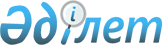 Об установлении отpаслевых коэффициентов и надбавок к должностным окладам и таpифным ставкам pаботников Национального ядеpного центpа Республики Казахстан <*> Сноска. Распространено на работников Регионального лечебно-диагностического центра - постановлением от 19 июля 1993 г. N 619.
					
			Утративший силу
			
			
		
					Постановление Кабинета Министpов Республики Казахстан от 14 апpеля 1993 г. N 301. Утратило силу постановлением Правительства Республики Казахстан от 28 декабря 2015 года № 1098      Сноска. Утратило силу постановлением Правительства РК от 28.12.2015 № 1098 (вводится в действие по истечении десяти календарных дней после дня его первого официального опубликования).     Учитывая особые условия труда и в целях обеспечения Национального ядерного центра Республики Казахстан (в дальнейшем - Центр) высококвалифицированными специалистами различного профиля, Кабинет Министров Республики Казахстан постановляет: 

     1. Установить для руководства и основных специалистов генеральной дирекции Центра (приложение N 1) должностные оклады на 15 процентоввыше должностных окладов соответствующих категорий работников научныхучреждений, входящих в состав Центра.    2. Для работников, занятых в основной деятельности Центра (приложение N2), установить отраслевой коэффициент:    для геофизической обсерватории "Боровое" и    геофизической партии N 35                             - 1,3    для Института ядерной физики                          - 1,7    для объектов Центра в г. Курчатове                    - 2,4    для удаленных объектов промышленных зон               - 2,9    3. Для работников, занятых в сфере обслуживания Центра (приложение N 3), установить отраслевой коэффициент:    для геофизической обсерватории "Боровое" и    геофизической партии N 35                             - 1,15    для Института ядерной физики                          - 1,4    для объектов Центра в г. Курчатове                    - 2,1    для удаленных объектов промышленных зон               - 2,6 

      4. Для инженерно-технических работников и рабочих Центра установить единые тарифные ставки и должностные оклады, исходя из тарифных ставок и должностных окладов соответствующих категорий работников, действующих в Объединенной экспедиции НПО "Луч" на 1 января 1993 г. 

     5. (Пункт 5 утратил силу - постановлением Правительства РК от 29 апреля 1997 г. N 686 P970686_ ) 

     6. Сохранить на предприятиях, вошедших в состав Центра, систему надбавок, доплат и других льгот компенсационного характера за вредные, особо вредные и специальные условия труда. 

     7. Отменить надбавки и доплаты стимулирующего характера, действующие на предприятиях и в организациях до их вхождения в Центр, не предусмотренные настоящим постановлением и другими законодательными актами Республики Казахстан. 

 

    Премьер-министр  Республики Казахстан

                                              Приложение N 1                                    к постановлению Кабинета Министров                                             Республики Казахстан                                          от 14 апреля 1993 г. N 301 



 

                                ПЕРЕЧЕНЬ              руководящих должностей и должностей основных            специалистов генеральной дирекции Национального                 ядерного центра Республики Казахстан    Генеральный директор    Заместитель генерального директора    Главный инженер    Заместитель главного инженера    Ученый секретарь    Юрист    Референт генерального директора    Начальник планово-экономического отдела    Главный бухгалтер    Начальник отдела кадров    Начальник отдела материально-технического снабжения    Начальник канцелярии    Начальник патентно-информационно-просветительного отдела    Начальник отдела международных связей

                                           Приложение N 2                                   к постановлению Кабинета Министров                                                  Республики Казахстан                                      от 14 апреля 1993 г. N 301 



 

                               ПЕРЕЧЕНЬ 



 

               профессий и должностей работников, занятых             в основной деятельности Национального ядерного                    центра Республики Казахстан     Генеральный директор центра, заместитель генерального директора,     главный инженер, ученый секретарь, научный консультант    директора института, научно-производственного объединения,    заместитель директора института по научной работе, директор     филиала института, ученый секретарь    Начальник научно-исследовательских отделов, лабораторий, начальники    лабораторий, входящих в состав научно-исследовательского отдела    Главный, ведущий, старший, научный, младший научные сотрудники    Главные инженеры, заместитель директора по общим вопросам, главный    инженер комплекса исследовательских реакторов, главный инженер    ускорительного комплекса    Начальники технологических служб комплекса исследовательских     реакторов, ускорительного комплекса, начальник, главный инженер    производства    Начальники самостоятельных отделов: конструкторского,     технологического, вычислительного центра и др.    Главные: механики, энергетик, метролог и др. главные специалисты;    начальники отделов: энергомеханического, технического контроля,    начальник цеха, АТХ    Начальники бюро (групп), входящих в состав конструкторского,    исследовательского, расчетного, экспериментального и др.     самостоятельных отделов, научно-исследовательской лаборатории,    начальники смен, начальники вспомогательных служб комплекса     исследовательских реакторов    Начальник участка (цеха), начальник гаража, начальник колонны    Ведущие инженеры: конструктор, технолог, программист, электроник,    инженеры основных реакторных служб, лабораторий, входящих в состав    научно-исследовательских отделов    Ведущие инженеры и инженеры вспомогательных служб комплекса     исследовательских реакторов    Начальники бюро (групп) в остальных подразделениях    Техники: конструктор-технолог различных категорий и специальностей,    чертежник-конструктор, старший лаборант, лаборант    Рабочие предприятий и организаций автомобильного транспорта    Рабочие-повременщики в производственных цехах и подразделениях,    непосредственно занятые ремонтом и наладкой основного     технологического, электро- и энергетического, экспериментального и     научного оборудования, машин, механизмов, электронно-вычислительной     техники, контрольно-измерительных приборов и автоматики    Рабочие-повременщики, занятые на станочных работах по обработке    металла и др. материалов, резанием на металлообрабатывающих    станках, работах по холодной штамповке металлов и др. материалов,    изготовлению и ремонту инструмента и технологической оснастки    Рабочие-повременщики, занятые на ремонтно-строительных,     погрузочно-разгрузочных работах, по текущему ремонту и обслуживанию    зданий и сооружений в обеспечивающих подразделениях, а также    подразделениях бытового обслуживания, оказывающих услуги     производственного характера    Начальник отдельной команды пожарной охраны, начальник караула     пожарной охраны     Пожарный I и II классов

                                             Приложение N 3                                     к постановлению Кабинета Министров                                            Республики Казахстан                                         от 14 апреля 1993 г. N 301

                                ПЕРЕЧЕНЬ  



 

                 профессий и должностей работников, занятых             в сфере обслуживания Национального ядерного центра                          Республики Казахстан    Главный бухгалтер, начальник планово-экономического отдела    Экономист, бухгалтер, переводчик, юрисконсульт    Операторы электронно-вычислительных машин всех категорий, оператор     копировальных и множительных машин, переплетчик документов    Директор библиотеки, заведующий сектором библиотеки, ведущий     библиотекарь, библиотекари всех категорий    Начальник отдельной команды ВВО, командир отделения    Начальник отдельной команды ВВО, командир отделения    Старшие: товаровед, инспектор, шифровальщик, заведующие:    спецхранилищем, центральным складом, канцелярией, начальники     военно-учетного и паспортного стола    Товаровед, инспектор, шифровальщик, заведующие: машинописным    бюро, делопроизводством, архивом, складом, хозяйством, диспетчер,    агент по снабжению, секретарь дирекции самостоятельного предприятия    Старшие: кассир, счетовод, архивариус, таксировщик, машинистки    I и II категорий, комендант здания, кассир, счетовод, старший    табельщик, делопроизводитель, секретарь-машинистка, архивариус,     таксировщик, табельщик    Начальник ЖКХ, начальник базы отдыха, педагог-организатор,     заведующий общежитием, комендант, воспитатель, медицинская сестра,    делопроизводитель, табельщик, паспортист, дежурный по общежитию    Дворник, кастелянша, старший кладовщик, кладовщик, кладовщик на        складах кислот и химикатов, машинист по стирке и ремонту спецодежды    Стрелок ВВО и I и II классов    Рабочий по благоустройству населенных пунктов, подсобный рабочий,    рабочий по благоустройству (на работах по удалению нечистот     вручную), рабочий по обслуживанию и текущему ремонту зданий,     сооружений и оборудования    Уборщик служебных помещений, производственных помещений, уборщик    по уборке общежития, уборщик лестничных клеток
					© 2012. РГП на ПХВ «Институт законодательства и правовой информации Республики Казахстан» Министерства юстиции Республики Казахстан
				